Scoil Bhríde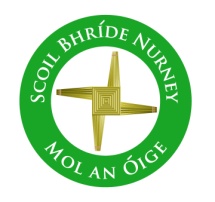 Nurney, Co. KildareTelephone: (045) 526767www.nurneyns.comsbnurney@gmail.com 24th May 2023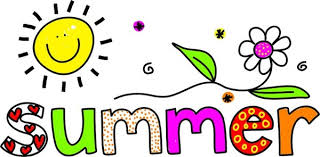 Dear Parents/Guardians Thank you!! – Kildare Credit Union Community Outreach Programme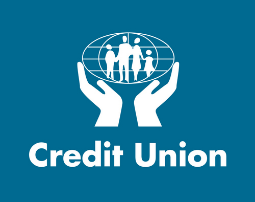 Delighted to announce that Kildare Credit Union are providing funding to the value of 1000 Euro to support the educational signage in our school’s new bio-diversity and well-being garden. We sincerely thank Kildare Credit Union for this amazing investment and endorsement of our important core teaching and learning work. Thanks to PA chairperson Emer Moore for highlighting the fund and thanks to Dr. Thorpe for processing the application.As you access events in our School Hall and School Field, please take the time to stop and take in all that is happening in our developing School Garden. We hope you will enjoy this new space just as much as we do. 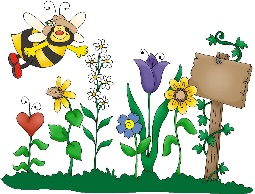 Thank you Parent’s Association!!6th class enjoyed a fantastic tour to the Riverbank theatre in Newbridge last week to experience the show “Strong Women in Science” Huge thanks to the Parents Association for funding this end of year gift at the request of 6th class. So sound and kind!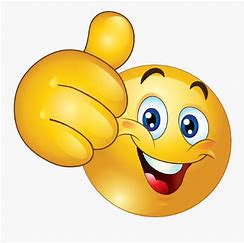 Thank you ‘Mullane Hampers’ and Spar Nurney!A massive shout out and thank you to Mullane Hampers and Spar Nurney for surprising our 2nd class pupils with some tasty treats last week to celebrate all their wonderful achievements! So sound!Thank you 2nd class!!Before planting our new school garden with fruit, veg and wildflowers, 2nd class were asked to undertake a field research trip for valuable tips and advice. What better place than Lidl farm-to-food in Newbridge. Thanks to Ms. Marron for organizing it and thank you to parents and the Board of Management for funding it. It was a great success!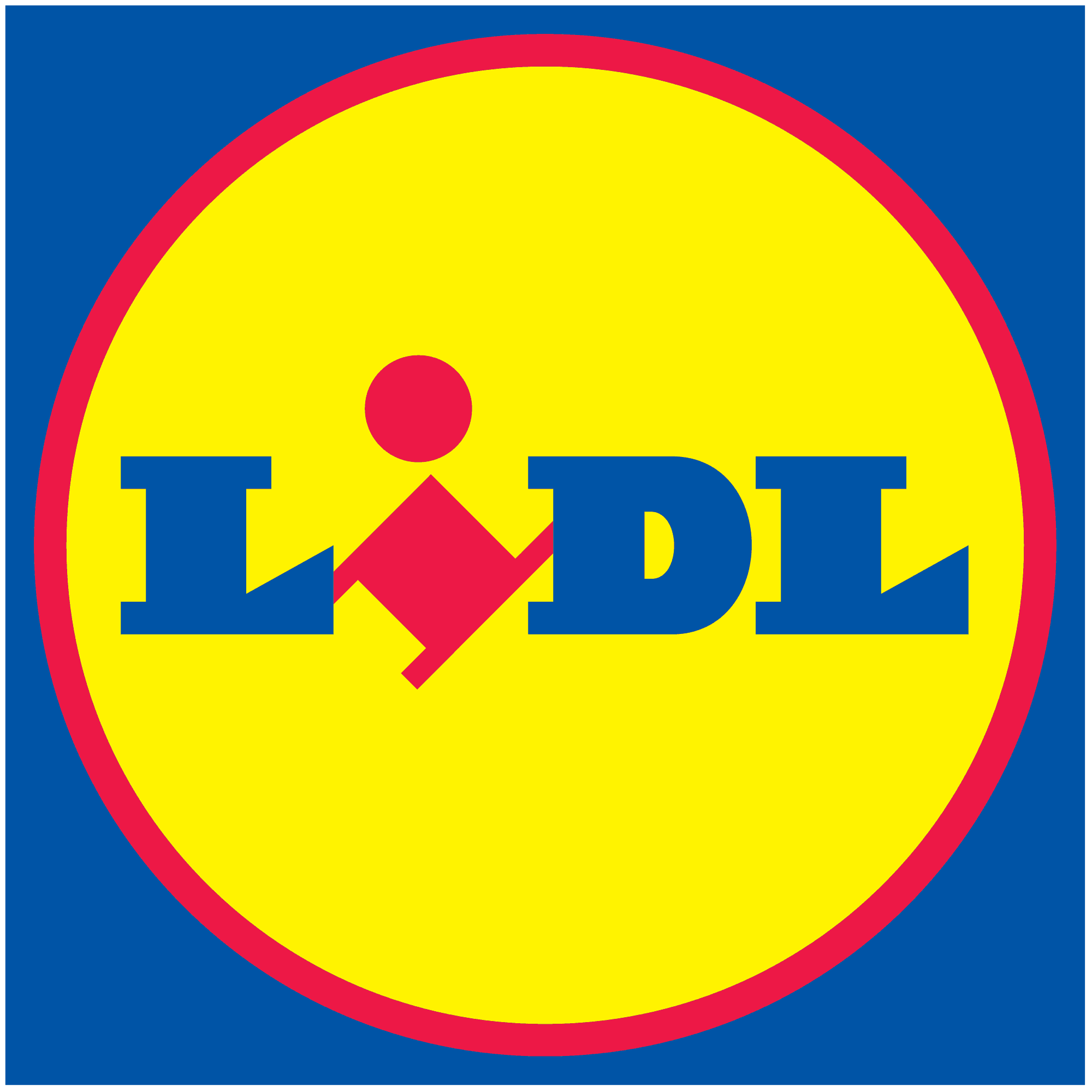 Thank you ‘Parties with Grá’ and Parents Association!A massive shout out and thank you to Parties with Grá and Parents Association for surprising our 2nd class pupils with some tasty treats last week to celebrate all their wonderful achievements! So sound!Scoil BhrídeNurney, Co. KildareTelephone: (045) 526767www.nurneyns.comsbnurney@gmail.com 24th May 2023Dear Parents/Guardians Thank you!! – Kildare Credit Union Community Outreach ProgrammeDelighted to announce that Kildare Credit Union are providing funding to the value of 1000 Euro to support the educational signage in our school’s new bio-diversity and well-being garden. We sincerely thank Kildare Credit Union for this amazing investment and endorsement of our important core teaching and learning work. Thanks to PA chairperson Emer Moore for highlighting the fund and thanks to Dr. Thorpe for processing the application.As you access events in our School Hall and School Field, please take the time to stop and take in all that is happening in our developing School Garden. We hope you will enjoy this new space just as much as we do. Thank you Parent’s Association!!6th class enjoyed a fantastic tour to the Riverbank theatre in Newbridge last week to experience the show “Strong Women in Science” Huge thanks to the Parents Association for funding this end of year gift at the request of 6th class. So sound and kind!Thank you ‘Mullane Hampers’ and Spar Nurney!A massive shout out and thank you to Mullane Hampers and Spar Nurney for surprising our 2nd class pupils with some tasty treats last week to celebrate all their wonderful achievements! So sound!Thank you 2nd class!!Before planting our new school garden with fruit, veg and wildflowers, 2nd class were asked to undertake a field research trip for valuable tips and advice. What better place than Lidl farm-to-food in Newbridge. Thanks to Ms. Marron for organizing it and thank you to parents and the Board of Management for funding it. It was a great success!Thank you ‘Parties with Grá’ and Parents Association!A massive shout out and thank you to Parties with Grá and Parents Association for surprising our 2nd class pupils with some tasty treats last week to celebrate all their wonderful achievements! So sound!The John Kelly 55 CycleThe John Kelly Cycle returns in 2023, taking place on Sunday 28th May. There are three route options: 55km, 30km, 7.5km (family option). Nurney GAA are looking forward to a brilliant community fundraiser. Funds raised are going to Nurney GAA and the Irish Cancer Society (in memory of Noel Lennon). To sign up, check out their social media pages or contact Lorna (0857562985).SwimmingA six-week course of swimming classes in K-Leisure Athy for 3rd class began on April 26th. Payment of 50 Euro from each 3rd class pupil is now due. Thank you. 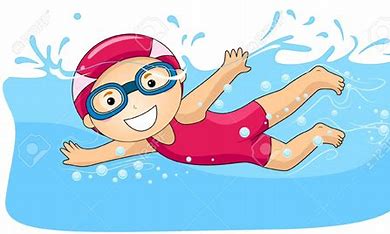 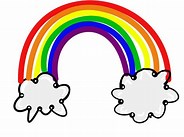 Dates for your diarySchool closes at 2pm for all pupils on Tuesday May 30th to accommodate a staff meeting. Bus told.School closure – Monday June 5th – Friday June 9th inclusiveMeet and greet for new junior infants – June 14th (details will be confirmed to families closer to the date)6th Class trip to Kildangan Stud June 20th  Junior and senior infants school tour – June 26th (Lullymore Heritage Park)1st and 2nd class school tour – June 28th (Fort Lucan)3rd and 4th class school tour – June 12th (Clara Lara)5th and 6th class tour – June 12th (Clara Lara)Active Schools week – June 19th to June 22nd Summer reports going home in your eldest child’s school bag – June 19thEnd of year school mass/graduation ceremony /school assembly will be held outside/school hall during school hours June 23rd (weather depending). More details will follow closer to the dateWednesday Note and school information also available onwww.nurneyns.comThank you for your co-operation with the above. __________________________Dr. Vinny Thorpe – Principal Ed.D (SL) M.Ed (SL), MA.Comp.Mus, H.Dip.Prim.Ed, H.Dip.Mus.Tech, P.Grad.Dip.Ed.St(SEN), B.Mus.Ed(H.Dip.Ed), Dip.Mus.Ed, T.Dip.ICT The John Kelly 55 CycleThe John Kelly Cycle returns in 2023, taking place on Sunday 28th May. There are three route options: 55km, 30km, 7.5km (family option). Nurney GAA are looking forward to a brilliant community fundraiser. Funds raised are going to Nurney GAA and the Irish Cancer Society (in memory of Noel Lennon). To sign up, check out their social media pages or contact Lorna (0857562985).SwimmingA six-week course of swimming classes in K-Leisure Athy for 3rd class began on April 26th. Payment of 50 Euro from each 3rd class pupil is now due. Thank you. Dates for your diarySchool closes at 2pm for all pupils on Tuesday May 30th to accommodate a staff meeting. Bus told.School closure – Monday June 5th – Friday June 9th inclusiveMeet and greet for new junior infants – June 14th (details will be confirmed to families closer to the date)6th Class trip to Kildangan Stud June 20th  Junior and senior infants school tour – June 26th (Lullymore Heritage Park)1st and 2nd class school tour – June 28th (Fort Lucan)3rd and 4th class school tour – June 12th (Clara Lara)5th and 6th class tour – June 12th (Clara Lara)Active Schools week – June 19th to June 22nd Summer reports going home in your eldest child’s school bag – June 19thEnd of year school mass/graduation ceremony /school assembly will be held outside/school hall during school hours June 23rd (weather depending). More details will follow closer to the dateWednesday Note and school information also available onwww.nurneyns.comThank you for your co-operation with the above. __________________________Dr. Vinny Thorpe – Principal Ed.D (SL) M.Ed (SL), MA.Comp.Mus, H.Dip.Prim.Ed, H.Dip.Mus.Tech, P.Grad.Dip.Ed.St(SEN), B.Mus.Ed(H.Dip.Ed), Dip.Mus.Ed, T.Dip.ICT 